22 июня ДЕНЬ ЕДИНЫХ ДЕЙСТВИЙ. ДЕНЬ ПАМЯТИ И СКОРБИ.Проведен ряд мероприятий, приуроченных к этому событию. «Линейка памяти» у памятника погибшим односельчанам, возложение цветов.«Всероссийская минута молчания».Всероссийская акция «Зажги свечу».Ребята посмотрели видеоролики о событиях тех дней, послушали военные песни, узнали имена пионеров-героев, защищавших страну на фронте и в тылу.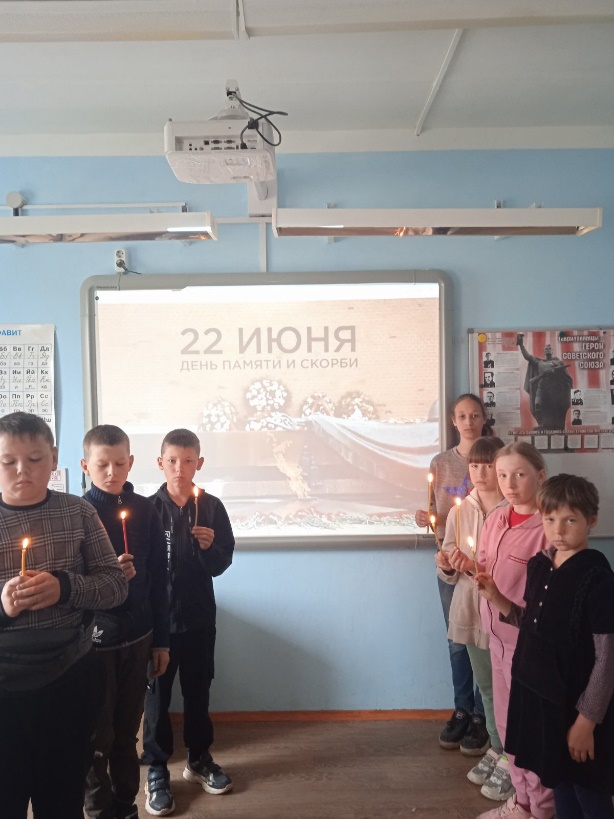 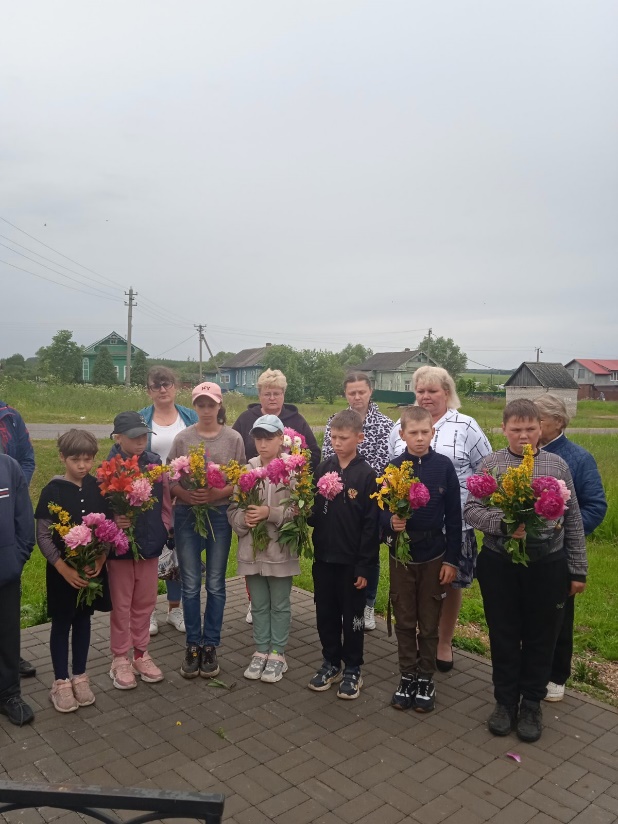 